 Назарметова Тамара Тохтасуновна, 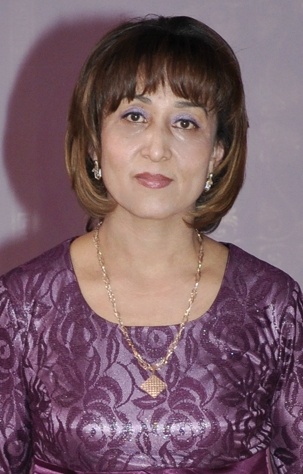 учитель начальных классов высшей категорииосш №5  им. М. Горького,Южно-Казахстанская область с. Аксукент, Сайрамского района Дни недели. Месяцыкраткосрочный план урока по математике                                                      План    Дата: 21.02.17.Класс:       1 «Б»Цели обучения, которые достигаются на данном уроке (ссылка на учебную программу):1.1.3.5определять время в часах по циферблату/ различать единицы измерения времени: минуту, час, день, неделю, месяц1.1.3.2 *производить измерение величин, используя единицы измеренияЦели обучения, которые достигаются на данном уроке (ссылка на учебную программу):1.1.3.5определять время в часах по циферблату/ различать единицы измерения времени: минуту, час, день, неделю, месяц1.1.3.2 *производить измерение величин, используя единицы измеренияЦели обучения, которые достигаются на данном уроке (ссылка на учебную программу):1.1.3.5определять время в часах по циферблату/ различать единицы измерения времени: минуту, час, день, неделю, месяц1.1.3.2 *производить измерение величин, используя единицы измеренияЦели  урока: Сформировать понятие о неделе как единице измерения времени; посредством практических заданий сформировать представление о продолжительности недели. Ввести понятие месяца как промежутка и единицы измерения времени; познакомить учащихся с названиями месяцев и их очередностью.Сформировать понятие о неделе как единице измерения времени; посредством практических заданий сформировать представление о продолжительности недели. Ввести понятие месяца как промежутка и единицы измерения времени; познакомить учащихся с названиями месяцев и их очередностью.Критерии:Учащиеся в конце урока должны:иметь представление о неделе как промежутке времени в 7 суток; о годе как 12 месяцевЗнать последовательность дней недели  и месяцев.Учащиеся в конце урока должны:иметь представление о неделе как промежутке времени в 7 суток; о годе как 12 месяцевЗнать последовательность дней недели  и месяцев.Ожидаемый результатЗапомнят название  дней  недели  и сколько их .Узнают название месяцев и их последовательность.Умеют работать с календарем.Запомнят название  дней  недели  и сколько их .Узнают название месяцев и их последовательность.Умеют работать с календарем.Ключевые  слова:  Неделя ,понедельник , вторник, среда ,четверг, пятница, суббота, воскресенье.Месяцы, календарь   Неделя ,понедельник , вторник, среда ,четверг, пятница, суббота, воскресенье.Месяцы, календарь Предварительные знанияВремя движется постоянно, равномерно, не останавливаясь. Оно показывает продолжительность исторических и природных явлений. Измерение времени напрямую связано с положением Солнца и Луны на небе. В сутках 24 часа, в часе 60 минут.                                                Время движется постоянно, равномерно, не останавливаясь. Оно показывает продолжительность исторических и природных явлений. Измерение времени напрямую связано с положением Солнца и Луны на небе. В сутках 24 часа, в часе 60 минут.                                                Этап урокаДеятельность учителяПриветствует учеников. - Математику, друзья,                         Очень точная наука.                
Не любить никак нельзя.                    Интересная наука –
Очень строгая наука,                          Это математика!
Эмоциональный настройМои  ушки…..(хорошо слышат)Мои глазки….(хорошо видят)Моя голова….(хорошо думает)У меня хорошее…(хорошее настроение)Прием «Винегрет» (числа  на  тему «Школа»)Прием  «Веревочка»-Счёт до 20 и обратно.Деятельность учителяПриветствует учеников. - Математику, друзья,                         Очень точная наука.                
Не любить никак нельзя.                    Интересная наука –
Очень строгая наука,                          Это математика!
Эмоциональный настройМои  ушки…..(хорошо слышат)Мои глазки….(хорошо видят)Моя голова….(хорошо думает)У меня хорошее…(хорошее настроение)Прием «Винегрет» (числа  на  тему «Школа»)Прием  «Веревочка»-Счёт до 20 и обратно. Ресурсыпрезентациячисловая лентаНачало  урокаСереди- на  урокаНазовите соседей числа 20, 5,6,18 10.Какое число стоит между 4 и 6; 15 и 17.2.Отгадайте загадки: Что возвратить нельзя? (Время) Что может в одно и то же время: 
                   стоять и ходить; 
                   висеть и стоять,
                   ходить и лежать? 
                   (Часы)3.Целепологание- Ребята, а почему иногда говорят: потерял время? -Разве можно терять время, например, как карандаш или книгу?- Тогда не будем терять время и приступим к работе.- Скажите, над какой темой мы с вами работаем? (Время. Единицы времени.)-Назовите цели урока?-Что вы можете сказать о времени ?4.Работа с пословицами.Прочитайте пословицы и поделитесь с вашими мыслями.Минутка час бережёт.
Делу время – потехе час. (Все пословицы говорят о времени.)Вы правильно сказали – время надо беречь. Его нельзя потрогать, но можно легко потерять. Вот и мы, не теряя ни минуты, приступим к работе.- Сегодня на уроке мы будем закреплять  изученный материал по математике, расширим знания о времени. Закрепим вычислительные навыкиЗагадка Братьев этих ровно семь,                             Ходят братья друг за другом.Вам они известны все.                                 Попрощается последний,Каждую неделю кругом                              Появляется передний. (Дни недели)-Сколько дней в неделе?Перечислите их по порядку  (называют дни недели на 3 языках.)Какой день недели сегодня?В какие дни недели ты ходишь в школу?В какие  дни вы отдыхаете?Какой день недели следует за понедельником?-     Какой день наступит завтра?Давайте хором назовем дни недели по порядку на русском, казахском и английском языках.Стихи «Дни недели» (читают учащиеся)-Ребята, а чем еще измеряется время?-Какой прибор указывает время? 5.Практическая  работа на часахПокажите на своих моделях часов : 10 часов , 12 часов , 5часов 15 мин ,3 часа 30 мин.Сравни:2часа * 5часов      10 часов * 8 часов        12 часов *10 часовДескриптор:-показывают время на моделях часов-сравнивает однозначные  и двузначные числа.6.Работа в малых группах. ЗаданиеКаждая группа получит карточки с названием дней недели. Расставьте их по порядку как идут дни недели.(Еще раз повторяем название дней недели по порядку) Время не останавливается никогда, оно движется постоянно: сутки за сутками, а недели за неделями.Работа в рабочей тетради по вариантам.1 вариант:                                               2 вариант:3+4         7 + 0                                         10+2         11 + 1 1+6        10 - 3                                         12-0          15 - 32+5        17 - 10                                       6+6           0 + 12Взаимопроверка.-Сколько у вас получилось в каждом выражении?  (7) (12) -Сколько дней в неделе ?(7)Сколько месяцев в году?(12)Дескриптор :- записывают примеры-находят значение выраженийМузыкальная физкультминутка.7.Работа с учебником.Блиц-турнир. Фронтальная работа.                                                                            Дескриптор :-знают сколько дней в неделе                                                                                                          - определяют их порядок и последовательность.8.Работа  в парах. Реши. Задача. стр 23Ответ: Танцевальный кружок работает в среду.Семейный отдых. Выполняется в парах. Дети должны сделать выводы о том, что при выполнении задания нужно основываться на соотношении: в 1 неделе 7 дней. Ответ: 14 дней.Дескриптор -решают задачу.-определяют количество дней отдыха на море.Загадка.Двенадцать братьев разно называются и  разными делами занимаются (месяцы)- Какой сегодня месяц года?- Что вы  можете  сказать про месяц февраль? (последний месяц зимы)- Какое сегодня число? (21)- Что вы можете  сказать про это число? 21 = 2 дес.1 ед.-Сколько месяцев в году? (12)-Назовите месяцы поочередно. -Кто назовет названия месяцев на казахском и английском языках?Давайте хором назовем месяцы по порядку на русском, казахском и английском языкахДинамическая минутка  (Дни недели …)Работа в рабочей тетрадиТест. Обведи правильный ответ. С.22Дескриптор:-обводят правильный ответВзаимооценивание- Ребята, еще какие единицы измерения вы знаете? (Дети перечисляют знакомые единицы измерения).9.Работа у доски.- Тогда поработаем вместе.(Приглашаю к доске 7 человек и раздаю карточки с названиями единиц измерения: минута, месяц, секунда, сутки, год, неделя, час).- Ваша задача: станьте так, чтобы единицы времени, записанные на ваших карточках, были расположены в порядке увеличения.- Ребята, вы согласны? Произнесите хором все единицы измерения.Секунда, Минута, Час, Сутки, Неделя, Месяц, Год, Век-Где можно встретить названия месяцев?- В каком месяце твой день рождения?-Назовите свой знак зодиака.Дескриптор:-располагают карточки с названиями единиц времени в порядке возрастанияЗакрепление. Работа по календарю.Задание. 8 марта – женский день. Какой это день недели?Школьники отдыхают по субботам и воскресеньям. Сколько выходных дней будет у школьников в апреле?Дескриптор -умеют работать по календарю-находят день недели-определяют  количество выходных в апреле«Это интересно»— Я думаю, ребята, вам интересно будет узнать, что можно сделать за 1 минуту:За 1 минуту в нашей стране выпускают:                                                           1 трактор                            4 автомобиля
12 телевизоров                 1500 пар обуви10. Игра «Закончи фразу»Назовите соседей числа 20, 5,6,18 10.Какое число стоит между 4 и 6; 15 и 17.2.Отгадайте загадки: Что возвратить нельзя? (Время) Что может в одно и то же время: 
                   стоять и ходить; 
                   висеть и стоять,
                   ходить и лежать? 
                   (Часы)3.Целепологание- Ребята, а почему иногда говорят: потерял время? -Разве можно терять время, например, как карандаш или книгу?- Тогда не будем терять время и приступим к работе.- Скажите, над какой темой мы с вами работаем? (Время. Единицы времени.)-Назовите цели урока?-Что вы можете сказать о времени ?4.Работа с пословицами.Прочитайте пословицы и поделитесь с вашими мыслями.Минутка час бережёт.
Делу время – потехе час. (Все пословицы говорят о времени.)Вы правильно сказали – время надо беречь. Его нельзя потрогать, но можно легко потерять. Вот и мы, не теряя ни минуты, приступим к работе.- Сегодня на уроке мы будем закреплять  изученный материал по математике, расширим знания о времени. Закрепим вычислительные навыкиЗагадка Братьев этих ровно семь,                             Ходят братья друг за другом.Вам они известны все.                                 Попрощается последний,Каждую неделю кругом                              Появляется передний. (Дни недели)-Сколько дней в неделе?Перечислите их по порядку  (называют дни недели на 3 языках.)Какой день недели сегодня?В какие дни недели ты ходишь в школу?В какие  дни вы отдыхаете?Какой день недели следует за понедельником?-     Какой день наступит завтра?Давайте хором назовем дни недели по порядку на русском, казахском и английском языках.Стихи «Дни недели» (читают учащиеся)-Ребята, а чем еще измеряется время?-Какой прибор указывает время? 5.Практическая  работа на часахПокажите на своих моделях часов : 10 часов , 12 часов , 5часов 15 мин ,3 часа 30 мин.Сравни:2часа * 5часов      10 часов * 8 часов        12 часов *10 часовДескриптор:-показывают время на моделях часов-сравнивает однозначные  и двузначные числа.6.Работа в малых группах. ЗаданиеКаждая группа получит карточки с названием дней недели. Расставьте их по порядку как идут дни недели.(Еще раз повторяем название дней недели по порядку) Время не останавливается никогда, оно движется постоянно: сутки за сутками, а недели за неделями.Работа в рабочей тетради по вариантам.1 вариант:                                               2 вариант:3+4         7 + 0                                         10+2         11 + 1 1+6        10 - 3                                         12-0          15 - 32+5        17 - 10                                       6+6           0 + 12Взаимопроверка.-Сколько у вас получилось в каждом выражении?  (7) (12) -Сколько дней в неделе ?(7)Сколько месяцев в году?(12)Дескриптор :- записывают примеры-находят значение выраженийМузыкальная физкультминутка.7.Работа с учебником.Блиц-турнир. Фронтальная работа.                                                                            Дескриптор :-знают сколько дней в неделе                                                                                                          - определяют их порядок и последовательность.8.Работа  в парах. Реши. Задача. стр 23Ответ: Танцевальный кружок работает в среду.Семейный отдых. Выполняется в парах. Дети должны сделать выводы о том, что при выполнении задания нужно основываться на соотношении: в 1 неделе 7 дней. Ответ: 14 дней.Дескриптор -решают задачу.-определяют количество дней отдыха на море.Загадка.Двенадцать братьев разно называются и  разными делами занимаются (месяцы)- Какой сегодня месяц года?- Что вы  можете  сказать про месяц февраль? (последний месяц зимы)- Какое сегодня число? (21)- Что вы можете  сказать про это число? 21 = 2 дес.1 ед.-Сколько месяцев в году? (12)-Назовите месяцы поочередно. -Кто назовет названия месяцев на казахском и английском языках?Давайте хором назовем месяцы по порядку на русском, казахском и английском языкахДинамическая минутка  (Дни недели …)Работа в рабочей тетрадиТест. Обведи правильный ответ. С.22Дескриптор:-обводят правильный ответВзаимооценивание- Ребята, еще какие единицы измерения вы знаете? (Дети перечисляют знакомые единицы измерения).9.Работа у доски.- Тогда поработаем вместе.(Приглашаю к доске 7 человек и раздаю карточки с названиями единиц измерения: минута, месяц, секунда, сутки, год, неделя, час).- Ваша задача: станьте так, чтобы единицы времени, записанные на ваших карточках, были расположены в порядке увеличения.- Ребята, вы согласны? Произнесите хором все единицы измерения.Секунда, Минута, Час, Сутки, Неделя, Месяц, Год, Век-Где можно встретить названия месяцев?- В каком месяце твой день рождения?-Назовите свой знак зодиака.Дескриптор:-располагают карточки с названиями единиц времени в порядке возрастанияЗакрепление. Работа по календарю.Задание. 8 марта – женский день. Какой это день недели?Школьники отдыхают по субботам и воскресеньям. Сколько выходных дней будет у школьников в апреле?Дескриптор -умеют работать по календарю-находят день недели-определяют  количество выходных в апреле«Это интересно»— Я думаю, ребята, вам интересно будет узнать, что можно сделать за 1 минуту:За 1 минуту в нашей стране выпускают:                                                           1 трактор                            4 автомобиля
12 телевизоров                 1500 пар обуви10. Игра «Закончи фразу»Учебник:Дни недели, с. 22—23. Рабочая тетрадь:Рабочий лист 17 "Дни недели", карточки с названиями дней недели , месяцев на трех языкахкартинки «времена года»презентациямодель часоврабочая тетрадьфизминутка «Елочка»учебниккарточки с величинами временикартинки «времена года»Календарь конец урокаРефлексияИтог урока. - Пока шел урок, останавливалась ли стрелки на часах? Почему?                    - О времени говорил такие слова: «Минута час бережет»- Согласны ли вы с этими словами. Почему?- Давайте подведем итог урока и оценим наши достижения.Познакомились…Узнали…….Научились решать….-Пригодятся ли вам эти знания?-Кто считает, что поработал сегодня отлично?-У кого были небольшие недочеты?-Кому на уроке было трудно, и материал он усвоил плохо?-Ребята, вы славно поработали на уроке. Значит, время на уроке мы провели с пользой и не потеряли его.«Береги своё и чужое время!»Каждый из нас должен ценить и беречь время, не растрачивать его понапрасну. Ведь человек, который понапрасну теряет время, сам не замечает, как стареет.Изобразите свое настроение на стикереРефлексия при помощи доски с изображением  :Солнышка –кто понял все и с заданиями справился легко.Солнышко и тучка – у кого задания вызвали затруднения.Тучка- кто не справился с заданиями .Итог урока. - Пока шел урок, останавливалась ли стрелки на часах? Почему?                    - О времени говорил такие слова: «Минута час бережет»- Согласны ли вы с этими словами. Почему?- Давайте подведем итог урока и оценим наши достижения.Познакомились…Узнали…….Научились решать….-Пригодятся ли вам эти знания?-Кто считает, что поработал сегодня отлично?-У кого были небольшие недочеты?-Кому на уроке было трудно, и материал он усвоил плохо?-Ребята, вы славно поработали на уроке. Значит, время на уроке мы провели с пользой и не потеряли его.«Береги своё и чужое время!»Каждый из нас должен ценить и беречь время, не растрачивать его понапрасну. Ведь человек, который понапрасну теряет время, сам не замечает, как стареет.Изобразите свое настроение на стикереРефлексия при помощи доски с изображением  :Солнышка –кто понял все и с заданиями справился легко.Солнышко и тучка – у кого задания вызвали затруднения.Тучка- кто не справился с заданиями .Наборное полотно «Солнце..»стикеры солнышкоДополнительная информацияДополнительная информацияДополнительная информацияДополнительная информацияРефлексия.Были ли цели обучения реалистичными? Что учащиеся сегодня узнали? На что было направлено обучение? Хорошо ли сработала запланированная дифференциация? Выдерживалось ли время обучения? Какие изменения из данного плана я реализовал и почему?Рефлексия.Были ли цели обучения реалистичными? Что учащиеся сегодня узнали? На что было направлено обучение? Хорошо ли сработала запланированная дифференциация? Выдерживалось ли время обучения? Какие изменения из данного плана я реализовал и почему?Проводит рефлексию.-Какую цель мы поставили сегодня на уроке?-Достигли мы целей, которые ставили в начале урока?Проводит рефлексию.-Какую цель мы поставили сегодня на уроке?-Достигли мы целей, которые ставили в начале урока?